 关于迎庆二十大系列活动“匠心筑梦 劳动最美” 南开大学教职工摄影作品线上展评活动的通知各分会：为迎庆党的第二十次全国代表大会胜利召开，充分展现十八大以来党和国家事业取得的历史性成就，发生的历史性变革，激励全校教职工进一步弘扬“劳模精神、劳动精神、工匠精神”，以实际行动奋进新时代，建功新征程，校工会决定组织参加市总工会“匠心筑梦 劳动最美”职工摄影作品线上展评活动，现将有关事项通知如下：活动主题    “匠心筑梦 劳动最美”    二、时间安排校工会征集审核：4月1日-4月12日市评选线上投票：4月25日-5月5日 参与对象各分会在职工会会员四、参与方式请各参评分会于4月12日之前将本单位参赛作品电子版打包发送至gh@ nankai.edu.cn,联系方式：群微信，联系人:吴雪濂、赵蕊。五、作品内容作品应围绕教学科研、技术技能、创新创造、疫情防控等主题，以能充分展示并表现全校教职员工工作中的劳动瞬间为主要创作对象和内容，通过摄影镜头从不同角度真实记录新时代广大职工群众立足本职岗位讲好劳模故事、劳动故事、工匠故事的动人场景。征稿细则1、活动投稿，以分会为单位，原则上投稿应不少于3幅，教职工个人积极自愿投稿且不多于3幅，每幅作品均应明确标注主题，投稿标注为：作品名称+分会名称+姓名+手机号。2、活动采取实名制原创投稿，作品须符合国家法律法规及主流价值观，并不得违背国家安全与公序良俗等规定。作品须符合征集“作品内容”要求，拒绝与主题无关投稿。3、作品不限制拍摄器材，不限彩色或黑白照片，且只接收电子数据原版JPG格式投稿，单幅作品不大于10MB,不小于1.5MB。4、作品不得人为添加任何水印、文字、边框等，不得做合成、元素添加、大幅度改变色彩等后期处理；不得提供电脑创意和改变原始影像的作品，作品描述中均不得透露作者姓名。5、本次活动不涉及任何费用。投稿作品所涉及的著作权、肖像权、名誉权等法律责任均由投稿者自负，活动主办单位不负责任何由此引起的纠纷。6、凡投稿者，均视为同意并遵守以上各项规定。凡未按要求投稿作品，初审将不予通过。七、奖励办法1、初稿征集后，学校组织专家评审，作品通过初审后，按期推荐到市教育工会。没有被推荐到教育工会的摄影作品，校工会酌情给予奖励。上报的作品，将于4月25日9时在“天津教工”微信公众号上集中展示，并同步开启线上投票通道。投票期间每个微信ID共计5张投票，分别投选5幅作品，5月5日20时，投票通道关闭。2、已推荐的摄影作品，根据每幅作品所得票排名，设立“优秀作品奖”，根据排名先后，分别授予一等奖、二等奖、三等奖，并颁发证书和奖品；根据分会作品投稿数量、参展数量、获奖数量综合排名，设立“优秀组织奖”，并颁发证书。3、推荐到市教育工会的摄影作品，均根据需要在《天津教工》期刊上刊登，或在“天津教工”公众号展示。八、相关要求各分会要高度重视此项活动，采取有效措施，广泛宣传发动、积极组织推荐，切实把好投稿作者、投稿作品的政治关和国家安全关，真正把教职工、直接参与我校工作的其他劳动者劳动工作最美瞬间场景展示出来，唱响劳动最光荣、劳动最崇高、劳动最伟大、劳动最美丽的时代主旋律，以实际行动捍卫“两个确立”，迎接党的二十大的胜利召开！“匠心筑梦 劳动最美”教职工摄影作品线上展评活动二维码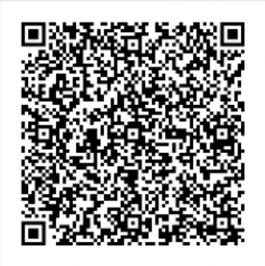 	  南开大学工会2022年3月29日